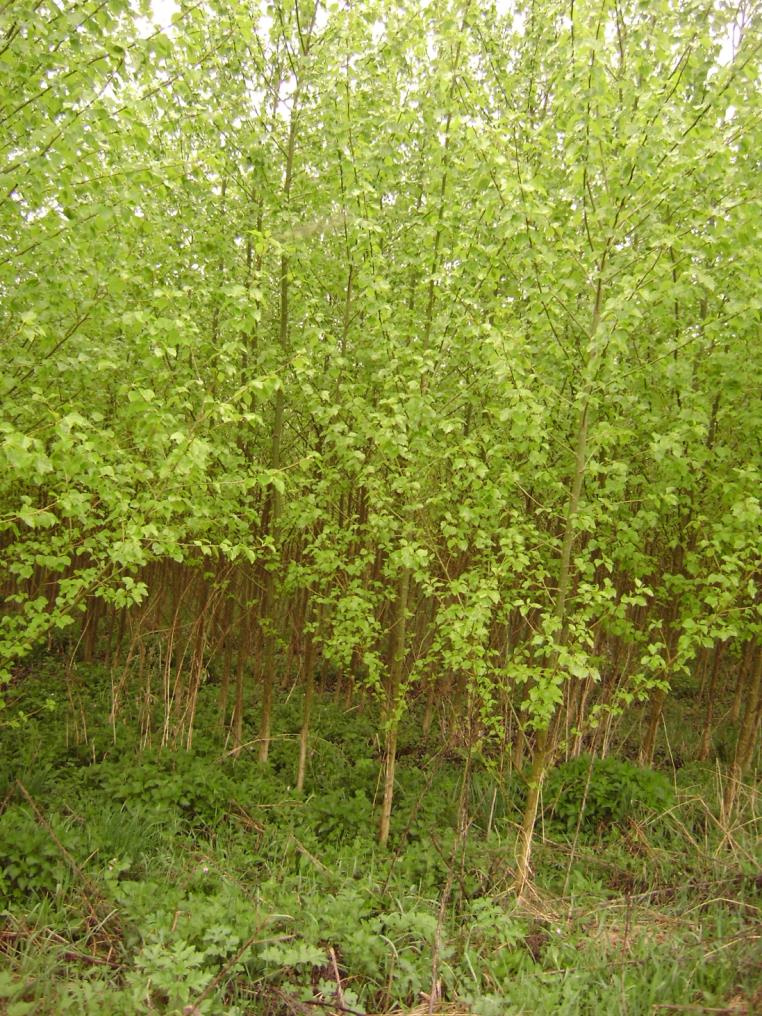 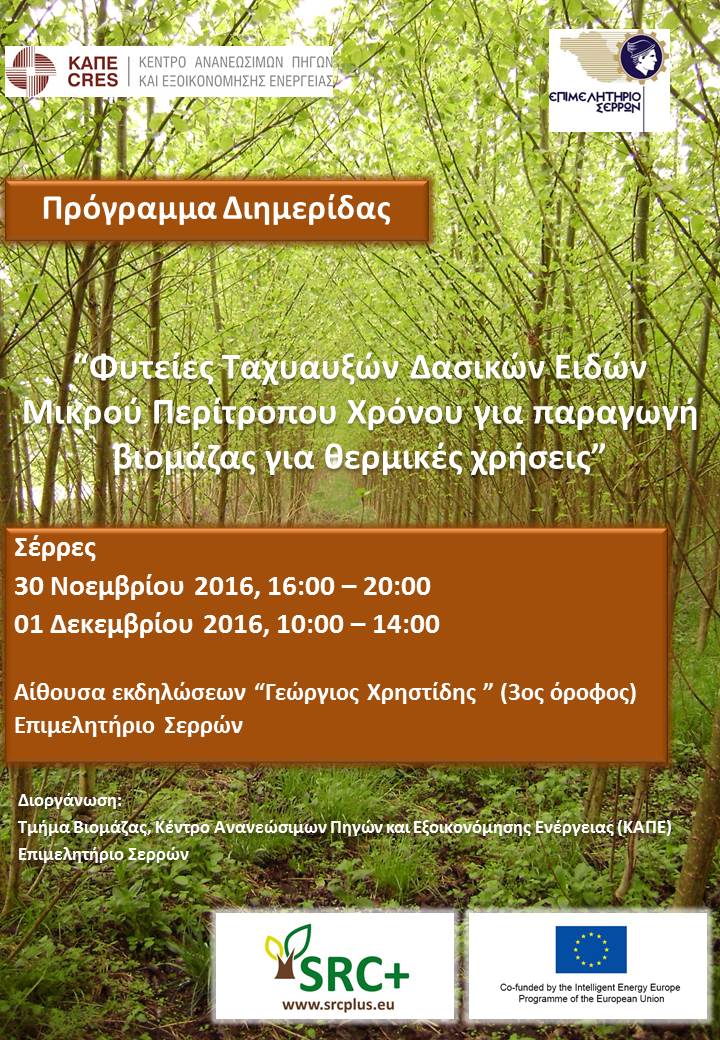 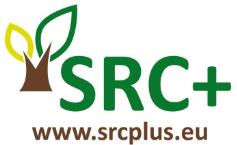 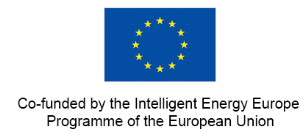 16:30 – 16:20Εγγραφές 16:20 – 16:40Έναρξη της εκδήλωσης - Χαιρετισμοί16:40 – 17:00Εγκατάσταση και διαχείριση των Φυτειών Δασικών Ειδών Μικρού Περίτροπου ΧρόνουI. Ελευθεριάδης, Τμήμα Βιομάζας, ΚΑΠΕ 17:20 – 17:40Κριτήρια για αειφόρο παραγωγήΔρ. Ελευθέριος Κόλλιας, Δασολόγος17:40 – 18:00Ταχυαυξή Δασικά Είδη σε Φυτείες Μικρού Περίτροπου ΧρόνουΠροσκεκλημένος ομιλητής18:00 – 18:20ΕρωτήσειςΌλοι οι συμμετέχοντες18:20 – 18:40Διάλλειμα18:40 – 19:00Συγκομιδή και  διαχείριση υλικού από Φυτείες Δασικών Ειδών Μικρού Περίτροπου ΧρόνουI. Ελευθεριάδης, Τμήμα Βιομάζας, ΚΑΠΕ 19:00 – 19:20Φυτείες για την παραγωγή βιοκαυσίμων και υλικώνΔρ. Ευθυμία Αλεξοπούλου, Τμήμα Βιομάζας, ΚΑΠΕ19:20 – 19:40Απόδοση των Φυτειών Μικρού Περίτροπου Χρόνου Ελευθεριάδης, Τμήμα Βιομάζας, ΚΑΠΕ19:40- 20:00Ερωτήσεις – ΣυζήτησηΌλοι οι συμμετέχοντες20:00 Κλείσιμο της εκδήλωσης